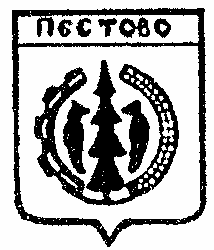 Российская ФедерацияНовгородская областьПестовский  районАДМИНИСТРАЦИЯ   УСТЮЦКОГО  СЕЛЬСКОГО ПОСЕЛЕНИЯПОСТАНОВЛЕНИЕот 04.08.2020   № 64    д. УстюцкоеОб аннулировании и присвоении нового  адресаземельному участку          В соответствии с Федеральным законом от 06 октября 2003 № 131-ФЗ «Об общих принципах организации местного самоуправления в Российской Федерации,  с пунктом 7 Правил присвоения, изменения и аннулирования адресов» утвержденных  постановления  Правительства РФ от 19.11.2014 N 1221  (ред. от 12.08.2015)ПОСТАНОВЛЯЮ:      1. Аннулировать почтовый адрес земельного участка  кадастрового квартала  53:14:1801401:175 , местоположение: Новгородская область, Пестовский район, Устюцкое сельское поселение, д. Устье в связи с прекращением его существования как объекта недвижимости.      2. Присвоить земельному участку, образуемому путем перераспределения земельного участка с кадастровым номером 53:14:1801401:175 и земельного участка с кадастровым номером 53:14:1801401:412, площадью 1207 кв. м.  следующий адрес:  «Российская Федерация, Новгородская область, Пестовский муниципальный район, Устюцкое сельское поселение, деревня Устье, земельный участок 18б».      3. Постановление Администрации Устюцкого сельского поселения от 27.07.2020 №60 признать утратившим силу.Глава сельского поселения                                                   Д.А.Кудряшова